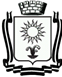 ПОСТАНОВЛЕНИЕАДМИНИСТРАЦИИ ГОРОДА-КУРОРТА КИСЛОВОДСКАСТАВРОПОЛЬСКОГО КРАЯ        23.11.2023                     город-курорт Кисловодск                       №    1101    .Об отмене постановления администрации города-курорта Кисловодска от 30.12.2022 №1700 «О предоставлении разрешения на отклонение от предельных параметров разрешенного строительства земельного участка и предоставлении на условно разрешенный вид использования земельного участка, расположенного по адресу: г. Кисловодск, ул. Московская, 17-в»В соответствии с Федеральным законом от 06 октября 2003 года № 131-ФЗ «Об общих принципах организации местного самоуправления в Российской Федерации», Градостроительным кодексом Российской         Федерации, во исполнение протеста прокуратуры города Кисловодска от 03.11.2023 №7-17-2023/Прдп506-23-20070014, руководствуясь Уставом городского округа города-курорта Кисловодска, администрация города-курорта КисловодскаПОСТАНОВЛЯЕТ:1. Отменить постановление администрации города-курорта Кисловодска от 30.12.2022 №1700 «О предоставлении разрешения на отклонение от предельных параметров разрешенного строительства земельного участка и предоставлении на условно разрешенный вид использования земельного участка, расположенного по адресу: г. Кисловодск, ул. Московская, 17-в».2. Информационно-техническому отделу администрации города-курорта Кисловодска опубликовать настоящее постановление в городском общественно-политическом еженедельнике «Кисловодская газета» и разместить его на официальном сайте администрации города-курорта Кисловодска в сети «Интернет».3. Контроль за выполнением настоящего постановления возложить на начальника   управления   архитектуры   и   градостроительства   администрации города-курорта Кисловодска - главного архитектора Г.Е. Сидорова. 4. Настоящее постановление вступает в силу со дня его подписания.Глава города-курортаКисловодска								         Е.И. Моисеев